          Bosna i Hercegovina                  		                  Bosnia and Herzegovina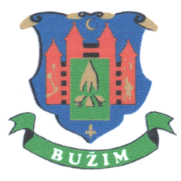   Federacija Bosne i Hercegovine			       Federation of Bosnia and Herzegovina         Unsko-sanski kanton					           Una-Sana canton           OPĆINA BUŽIM		               	             MUNICIPALITY OF BUŽIM     OPĆINSKI NAČELNIK	                                        MUNICIPALITY MAYORBužim Ul.505.Vbbr. 26  Tel. ++ 387 37 419 501  Fax. ++ 387 37 410 031   e-mail: buzim.opc@bih.net.ba  www.opcinabuzim.baBroj: 02-04-430-1/23						 Datum: 09.02.2023. god.  Na osnovu člana 15. Zakona o principima lokalne samouprave u Federaciji Bosni i Hercegovini („Službene novine Federacije Bosne i Hercegovine“, broj: 49/06 i 51/09), člana 27. stav 1. tačka c) Zakona o lokalnoj samoupravi („Službeni glasnik Unsko-sanskog kantona“, broj 8/11), člana 9. Uputstva o načinu podnošenja i postupanja po pritužbama broj: 02-04-430/23, Općinski načelnik Općine Bužim donosi:R J E Š E N J Eo imenovanju službenika/namještenika za prijem, praćenje i odgovor na pritužbeI.Nanić Riad, raspoređen na radno mjesto  Stručni suradnik za operativne poslove i obuku u Službi za civilnu zaštitu i vatrogastvo Imenuje se za Službenik za prijem, praćenje i odgovor na pritužbe.II.Zadatak službenika za prijem, praćenje i odgovor na pritužbe:Službenik za pritužbe prati implementaciju preventivnih i korektivnih mjera koje je poduzeo i vodi računa da se iste sprovedu u predviđenom roku.Službenik za pritužbe tromjesečno izvještava Općinskog načelnika i šefove Službi o zaprimljenim pritužbama i poduzetim mjerama.Službenik za pritužbe podnosi Općinskom načelniku i šefovima Službi   godišnji izvještaj o ukupnom broju zaprimljenih pritužbi, broju osnovanih pritužbi, određenim i implementiranim preventivnim i korektivnim mjerama, dostavljenim odgovorima i drugim pitanjima u vezi sa pritužbama.Analiza aktivnosti po pritužbama, kao i praćenje provođenja preventivnih i korektivnih mjera koje imaju za cilj iznalaženje rješenja i usmjeravanje resursa, radi poboljšanja usluga prema građanima.III.Rješenje stupa na snagu danom donošenje, a objavit će se u „Službenom glasniku općine Bužim“.Obrađivač, Krupić Senad ing.Dostavljeno:ImenovanomSlužbeni glasnik općine Bužim 				 Web stranica općine Bužim 				OPĆINSKI NAČELNIKSlužbe: 02/1,02/2,02/3,02/4,02/5.				 a/a                                                         			______________________Mersudin Nanić dipl. ing ing.